The Center Road Combined Sewer Overflow (CSO) retention basin is located at the southeast corner of W. Michigan and Center Road in Saginaw Charter Township.   The 6.4 MG three-celled concrete basin system captures combined wastewater and storm water from a 1300 acre area along Center Road that is served by combined wastewater and storm water collection system.  The basin is designed to retain all flows that will occur during a rain event of less than one inch.The combined sewage that flows into the retention basin is pre-treated by going through sedimentation, disinfection and skimming processes. Retained sewage will later be routed to Saginaw Township’s Wastewater Treatment Plant.  In the event of storm greater than one inch of rain, the excess water is discharged to the Tittabawassee River under its NPDES discharge permit.  When most other retention basins are filled to capacity, they simply begin to discharge the water already in the basin to make room for additional combined sewage.  This can defeat the purpose of the retention basin itself, which is to hold the “dirtiest” water.   An inexpensive design – the design provides the least capital cost with a maximum benefit to the environment.  Both capital and Operation and Maintenance (O&M) costs are reduced through the use of the latest technology for basin cleaning.Construction costs for the retention basin translate to $0.67 per gallon which is considerably less expensive than many others. It is energy efficient and simple to operate.  Minimal manual clean-up also means low operation and maintenance costs.The retention basin was designed by Spicer Group and constructed by R.C. Hendrick in 1991.CENTER ROAD COMBINED SEWER OVERFLOW BASIN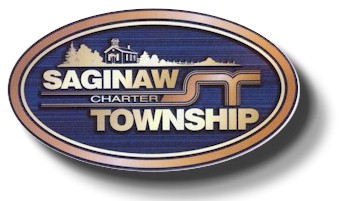 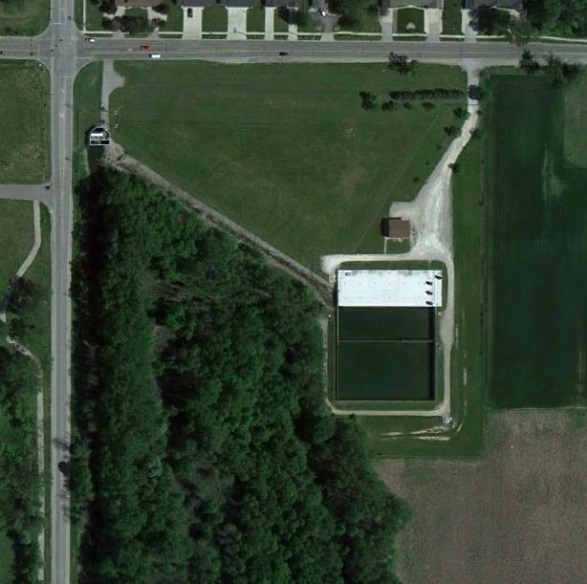 